ANEXO II REQUERIMENTOSOLICITAÇÃO DE CREDENCIAMENTO JUNTO AO CORPO DOCENTE DO PPI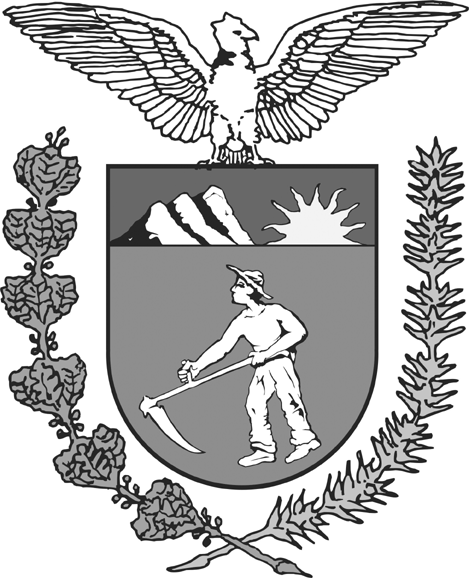 1. Nome:2. Regime de Trabalho:                                                            Desde:3. Departamento:4. Data de Contratação: ___/___/___5. Tese de Doutorado	5.1. Título	5.2. Instituição que foi defendida	5.3. Área de Titulação	5.4. Data da defesa	5.5. Resumo6. Justificativa de sua opção	6.1. Linha de Pesquisa	6.2. Grupo de Pesquisa (comprovar filiação)6.3 Explanação acerca da produção bibliográfica e a afinidade com a linha de pesquisa do Programa.7. Proposta de atividades 	7.1. Identificar disciplinas nas quais propõe colaborar dentre as existentes.      7.2. Formular uma proposta de nova disciplina (com título, ementa, objetivos, programa, bibliografia).	7.3. Outras contribuições possíveis (item opcional).Maringá, ____ de ______________ de 20___________________________________Assinatura 